ПОСТАНОВЛЕНИЕ №16	От 25.03.2021г.                                                                                      а. Пшичо«Об утверждении перечня объектов, находящихся в муниципальной собственности муниципального образования «Хатажукайское сельское поселение» подлежащих передаче в концессию   на 2021год»     В соответствии со статьей 4 Федерального закона от 21.07.2005 г № 115-ФЗ «О концессионных соглашениях», руководствуясь Федеральным законом от 06. Октября 2003 года №131 – ФЗ «Об общих принципах организации местного самоуправления Российской Федерации», ПОСТАНОВЛЯЮ : Утвердить прилагаемый перечень объектов, находящихся в муниципальной собственности  муниципального образования «Хатажукайское сельское поселение», в отношении которых планируется заключение концессионных соглашений в 2021 году (далее - Перечень).Разместить настоящее постановление и Перечень, указанный  в пункте 1 настоящего постановления, на официальном сайте Российской Федерации для размещения информации о проведении торгов (www.torgi.gov.ru)  и на официальном сайте администрации МО «Хатажукайское сельское поселение».Настоящее Постановление вступает в силу со дня его подписания.Контроль за исполнением настоящего постановления оставляю за собой. Постановление вступает в силу с момента его подписания.Контроль за исполнением настоящего постановления оставляю за собой.      Глава администрации МО «Хатажукайское сельское поселение                                               К.А. КарабетовПриложение к постановлению главы  администрации МО «Хатажукайское сельское поселение»От 25.03.2021г. №16ПЕРЕЧЕНЬобъектов, находящихся в муниципальной собственности муниципального образования «Хатажукайское сельское поселение» в отношении которых планируется заключение концессионных соглашений в 2021 году .          РЕСПУБЛИКА АДЫГЕЯМуниципальное образование«Хатажукайское сельское поселение»385462, а. Пшичо, ул. Ленина, 51тел/факс 88(7773)9-31-36e-mail: dnurbij @ yandex.ruАДЫГЭ РЕСПУБЛИКЭМК1Э“ Хьатыгъужъкъое муниципальнэ къоджэ псэуп1эч1ып1эм изэхэщап1”385462, къ. Пщычэу,ур. Лениным ыц1,51тел/факс88(7773)9-31-36e-mail: dnurbij @ yandex.ru№ п/пАдресместонахожденияПлощадь, протяженность в метрах Оценочный объем требуемых инвестиций1.А. Хатажукай15389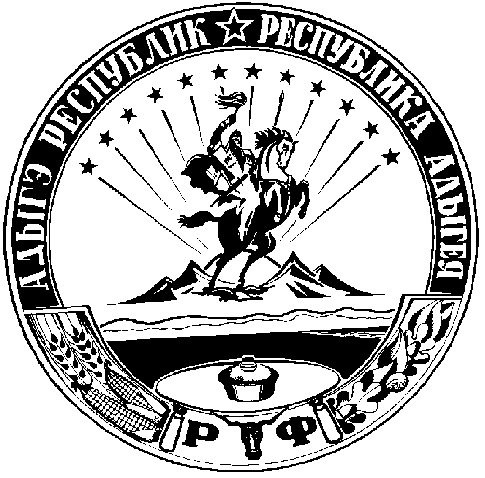 